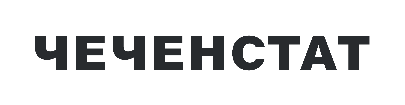 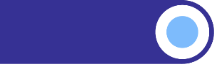 СРЕДНИЕ ПОТРЕБИТЕЛЬСКИЕ ЦЕНЫ НА БЕНЗИН АВТОМОБИЛЬНЫЙ И ДИЗЕЛЬНОЕ ТОПЛИВО                            ПО ЧЕЧЕНСКОЙ РЕСПУБЛИКЕ В СРАВНЕНИИ                                  С СУБЪЕКТАМИ СЕВЕРО - КАВКАЗСКОГО ФЕДЕРАЛЬНОГО ОКРУГА НА 11 МАРТА 2024 ГОДАДизельное топливоДизельное топливо Бензин  марки А-92 Бензин  марки А-92Бензин марки АИ-95Бензин марки АИ-95Бензин марки АИ-98Бензин марки АИ-98 средние ценыизменение цены в % к 4 марта  2024г. средние ценыизменение цены в % к 4 марта  2024г. средние ценыизменение цены в % к 4 марта  2024г. средние ценыизменение цены в % к 4 марта  2024г.  Северо - Кавказский  федеральныйокруг  Северо - Кавказский  федеральныйокругРеспублика ДагестанРеспублика Дагестан61,98100,051,26100,061,98100,051,26100,0Республика ИнгушетияРеспублика Ингушетия60,62100,051,56100,060,62100,051,56100,0Кабардино-Балкарская РеспубликаКабардино-Балкарская Республика60,0199,851,1399,960,0199,851,1399,9Карачаево-Черкесская  РеспубликаКарачаево-Черкесская  Республика59,42100,051,09100,059,42100,051,09100,0РеспубликаСеверная Осетия- АланияРеспубликаСеверная Осетия- Алания59,34100,050,91100,059,34100,050,91100,0Чеченская РеспубликаЧеченская Республика55,5999,849,11100,055,5999,849,11100,0СтавропольскийКрайСтавропольскийКрай61,49100,051,78100,057,31100,070,08100,0